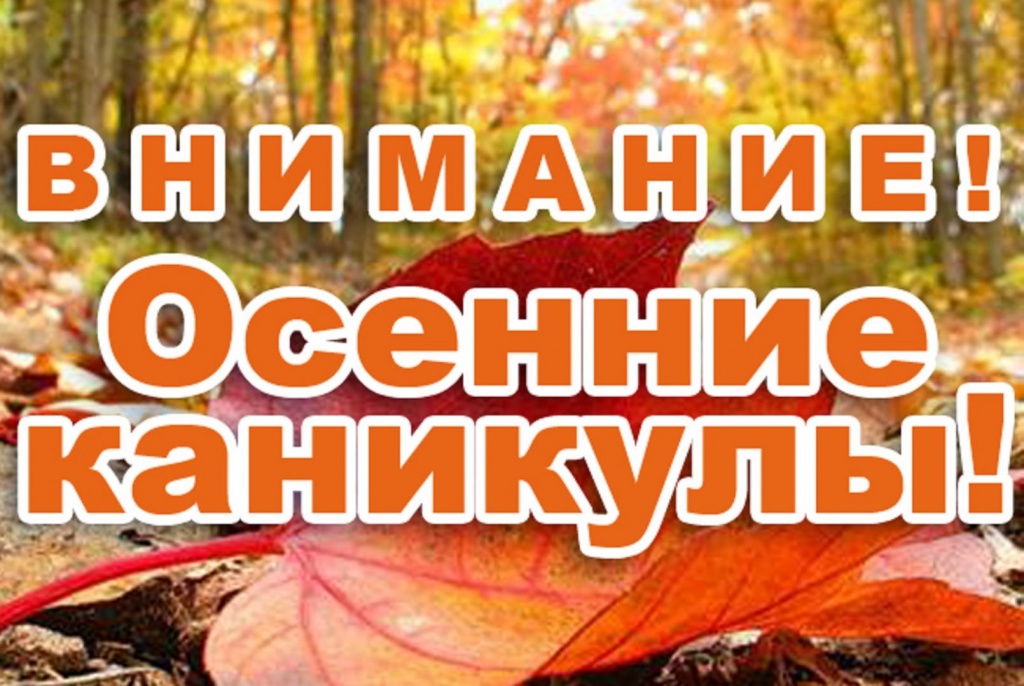 Памятка учащимся на осенние  каникулыДорогие ребята! Вот и наступила долгожданная пора каникул, когда у вас появилось достаточно времени для отдыха, развлечений, общения с друзьями. Но чтобы не омрачать радость отдыха, не огорчать своих близких, хотим  напомнить, что и во время каникул не стоит забывать правила личной безопасности.1. Быть внимательным и осторожным на проезжей части дороги, соблюдай правила дорожного движения.2. В общественном транспорте будь  внимательным и осторожным при посадке и выходе, на остановках.3. Не разговаривай  с посторонними (незнакомыми) людьми. Не реагируй  на знаки внимания и приказы незнакомца. Никуда не ходи  с посторонними.4. Не играй  в тёмных местах, на свалках,  пустырях и в заброшенных зданиях, рядом с дорогой.5. Всегда сообщай  родителям, куда идёшь гулять.6. Находясь дома, будь  внимательным при обращении с острыми, режущими, колющими предметами и электронагревательными приборами; не играй со спичками, зажигалками, лекарственными препаратами. 7. Без сопровождения взрослых  не ходи к водоемам,  не уезжай в другой населенный пункт.                                                                                                                  8. Не увлекайся   длительным просмотром телевизора, многочасовой работой за компьютером. С пользой проводи  свободное время. Больше читай,  оказывай  посильную помощь своим родителям, пожилым людям, ветеранам.9. Не находись    на улице без сопровождения взрослых в вечернее и ночное время с  21.00 ч.(22.00 ч) до 06.00 ч.10. Не входи на незнакомые сайты. Никогда не посылай никому свой пароль, личные данные и др.информацию. Без контроля взрослых ни в коем случае не встречайся с людьми, с которыми познакомился  в сети Интернет. Выполняй нормы пользования гаджетами: продолжительность непрерывного занятия за компьютером для детей в возрасте с 7 – 12 лет составляет 20 минут, а старше – не более 30 минут. Также необходимо соблюдать профилактические меры с целью защиты от коронавирусной инфекции:Исключите контакты с людьми, имеющими признаки ОРВИ. По возможности избегайте мест массового пребывания людей.Как можно чаще мойте руки с мылом или обрабатывайте их специальными дезинфицирующими средствами.Старайтесь не прикасаться руками к лицу.Максимально избегайте соприкосновения с различными поверхностями в общественных местах.Ограничьте приветственные рукопожатия.Надевайте одноразовую медицинскую маску в местах большого скопления людей.Регулярно проветривайте помещение, в котором находитесь, и проводите в нем влажную уборку.Ведите здоровый образ жизни: высыпайтесь, правильно питайтесь, не забывайте о регулярных физических нагрузках.Соблюдение гигиенических правил позволит существенно снизить риск заражения или дальнейшего распространения гриппа, коронавирусной инфекции и других ОРВИ.Помни! Дома и в школе тебя любят и ждут!Помните – личная  безопасность и здоровье в Ваших руках!Берегите себя!